DISTRITO UNIFICADO DE LA ESCUELA PREPARATORIA EL DORADO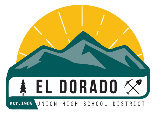    ESCUELA PREPARATORIA UNION MINEFORMULARIO DE INSCRIPCIÓNDISTRITO UNIFICADO DE LA ESCUELA PREPARATORIA EL DORADOEncuesta de Lenguaje en CasaEl Código de Educación de California requiere que las escuelas determinen el idioma(s) hablado por cada estudiante.  Esta información es esencial para que las escuelas proporcionen una instrucción significativa para todos los estudiantes.Les pedimos su cooperación para ayudarnos a cumplir este importante requisito respondiendo a las siguientes preguntas.La respuesta a la Encuesta de Lenguaje en Casa sobre el idioma del hogar ayudará a determinar si se debe evaluar la competencia en inglés de un estudiante.X										___________________________		Firma del padre/madre o tutor/a							FechaDISTRITO UNIFICADO DE LA ESCUELA PREPARATORIA EL DORADO4675 Missouri Flat Road, Placerville, CA 95667Información de Matriculación para Nuevos Estudiantes	Se requiere que el distrito escolar reúna determinada información sobre nuevos estudiantes matriculados para cumplir requisitos legales y realizar los emplazamientos apropiados para esos estudiantes.  Por favor, responda a las siguientes preguntas.Distrito de la Escuela Preparatoria El Dorado UnionCuestionario sobre ViviendaNombre de la Escuela:La información proporcionada a continuación ayudará al EDUHSD a determinar qué servicios pueden recibir ustedes o sus hijos. Esto podría incluir servicios educativos adicionales a través del Título I, Parte A o la Ley Federal de Asistencia McKinney-Vento.La información proporcionada en este formulario se mantendrá confidencial y solo se compartirá con el personal apropiado del distrito escolar y del centro.Actualmente, ¿vive usted o su familia en alguna de las siguientes situaciones?Soy un estudiante menor de 18 años que vive separado de sus padres o tutores.  Sí	  NoEl padre/madre/tutor-a abajo firmante certifica que la información proporcionada arriba es correcta y exacta.Su hijo/a o hijos/as pueden tener derecho a:Matriculación inmediata en la última escuela a la que asistieron (escuela de origen) o en la escuela local en la que se encuentra actualmente, aunque no disponga de todos los documentos normalmente exigidos en el momento de la matriculación.Continuar asistiendo a su escuela de origen, si lo solicitan y es en su mejor interés.Recibir el transporte de ida y vuelta a su escuela de origen, los mismos programas y servicios especiales, si son necesarios, que se proporcionan a todos los demás niños, incluidas las comidas gratuitas y el Título I.Recibir toda la protección y los servicios previstos en todas las leyes federales y estatales, en lo que respecta a los niños, jóvenes y familias sin hogar.Por favor, indiquen todos los niños que viven actualmente con ustedes.Si tienen cualquier pregunta sobre estos derechos, por favor contacten con su Enlace de Personas Sin Hogar del EDUHSD:APELLIDOSAPELLIDOSAPELLIDOSAPELLIDOSAPELLIDOSAPELLIDOSAPELLIDOSNOMBRENOMBRENOMBRENOMBRENOMBRENOMBRENOMBRENOMBRENOMBRENOMBRENOMBRENOMBRENOMBRESEGUNDO NOMBRESEGUNDO NOMBRESEGUNDO NOMBRESEGUNDO NOMBRESEGUNDO NOMBRESEGUNDO NOMBRESEXO V      MSEXO V      MSEXO V      MSEXO V      MSEXO V      MGRADOGRADOGRADOGRADOGRADOFECHA DE HOY:FECHA DE HOY:FECHA DE HOY:FECHA DE HOY:¿EL ESTUDIANTE USA OTRO NOMBRE DIFERENTE DE SU NOMBRE LEGAL?  SI ES ASÍ, INDÍQUELO AQUÍ:¿EL ESTUDIANTE USA OTRO NOMBRE DIFERENTE DE SU NOMBRE LEGAL?  SI ES ASÍ, INDÍQUELO AQUÍ:¿EL ESTUDIANTE USA OTRO NOMBRE DIFERENTE DE SU NOMBRE LEGAL?  SI ES ASÍ, INDÍQUELO AQUÍ:¿EL ESTUDIANTE USA OTRO NOMBRE DIFERENTE DE SU NOMBRE LEGAL?  SI ES ASÍ, INDÍQUELO AQUÍ:¿EL ESTUDIANTE USA OTRO NOMBRE DIFERENTE DE SU NOMBRE LEGAL?  SI ES ASÍ, INDÍQUELO AQUÍ:¿EL ESTUDIANTE USA OTRO NOMBRE DIFERENTE DE SU NOMBRE LEGAL?  SI ES ASÍ, INDÍQUELO AQUÍ:¿EL ESTUDIANTE USA OTRO NOMBRE DIFERENTE DE SU NOMBRE LEGAL?  SI ES ASÍ, INDÍQUELO AQUÍ:¿EL ESTUDIANTE USA OTRO NOMBRE DIFERENTE DE SU NOMBRE LEGAL?  SI ES ASÍ, INDÍQUELO AQUÍ:¿EL ESTUDIANTE USA OTRO NOMBRE DIFERENTE DE SU NOMBRE LEGAL?  SI ES ASÍ, INDÍQUELO AQUÍ:¿EL ESTUDIANTE USA OTRO NOMBRE DIFERENTE DE SU NOMBRE LEGAL?  SI ES ASÍ, INDÍQUELO AQUÍ:¿EL ESTUDIANTE USA OTRO NOMBRE DIFERENTE DE SU NOMBRE LEGAL?  SI ES ASÍ, INDÍQUELO AQUÍ:¿EL ESTUDIANTE USA OTRO NOMBRE DIFERENTE DE SU NOMBRE LEGAL?  SI ES ASÍ, INDÍQUELO AQUÍ:¿EL ESTUDIANTE USA OTRO NOMBRE DIFERENTE DE SU NOMBRE LEGAL?  SI ES ASÍ, INDÍQUELO AQUÍ:¿EL ESTUDIANTE USA OTRO NOMBRE DIFERENTE DE SU NOMBRE LEGAL?  SI ES ASÍ, INDÍQUELO AQUÍ:¿EL ESTUDIANTE USA OTRO NOMBRE DIFERENTE DE SU NOMBRE LEGAL?  SI ES ASÍ, INDÍQUELO AQUÍ:¿EL ESTUDIANTE USA OTRO NOMBRE DIFERENTE DE SU NOMBRE LEGAL?  SI ES ASÍ, INDÍQUELO AQUÍ:¿EL ESTUDIANTE USA OTRO NOMBRE DIFERENTE DE SU NOMBRE LEGAL?  SI ES ASÍ, INDÍQUELO AQUÍ:¿EL ESTUDIANTE USA OTRO NOMBRE DIFERENTE DE SU NOMBRE LEGAL?  SI ES ASÍ, INDÍQUELO AQUÍ:¿EL ESTUDIANTE USA OTRO NOMBRE DIFERENTE DE SU NOMBRE LEGAL?  SI ES ASÍ, INDÍQUELO AQUÍ:¿EL ESTUDIANTE USA OTRO NOMBRE DIFERENTE DE SU NOMBRE LEGAL?  SI ES ASÍ, INDÍQUELO AQUÍ:FECHA DE NACIMIENTO (MES – DÍA – AÑO)      FECHA DE NACIMIENTO (MES – DÍA – AÑO)      FECHA DE NACIMIENTO (MES – DÍA – AÑO)      FECHA DE NACIMIENTO (MES – DÍA – AÑO)      FECHA DE NACIMIENTO (MES – DÍA – AÑO)      FECHA DE NACIMIENTO (MES – DÍA – AÑO)      FECHA DE NACIMIENTO (MES – DÍA – AÑO)      FECHA DE NACIMIENTO (MES – DÍA – AÑO)      FECHA DE NACIMIENTO (MES – DÍA – AÑO)      FECHA DE NACIMIENTO (MES – DÍA – AÑO)      FECHA DE NACIMIENTO (MES – DÍA – AÑO)      FECHA DE NACIMIENTO (MES – DÍA – AÑO)      FECHA DE NACIMIENTO (MES – DÍA – AÑO)      FECHA DE NACIMIENTO (MES – DÍA – AÑO)      FECHA DE NACIMIENTO (MES – DÍA – AÑO)      FECHA DE NACIMIENTO (MES – DÍA – AÑO)      FECHA DE NACIMIENTO (MES – DÍA – AÑO)      FECHA DE NACIMIENTO (MES – DÍA – AÑO)      FECHA DE NACIMIENTO (MES – DÍA – AÑO)      FECHA DE NACIMIENTO (MES – DÍA – AÑO)      DIRECCIÓN DE RESIDENCIADIRECCIÓN DE RESIDENCIADIRECCIÓN DE RESIDENCIADIRECCIÓN DE RESIDENCIADIRECCIÓN DE RESIDENCIACALLECALLECALLECALLECALLECALLECALLECALLECALLECALLECALLECALLECALLECIUDADCIUDADCIUDADCIUDADCIUDADCIUDADCIUDADCIUDADCIUDADCIUDADESTADOESTADOESTADOESTADOESTADOESTADOESTADOCÓDIGO POSTALCÓDIGO POSTALCÓDIGO POSTALCÓDIGO POSTALCÓDIGO POSTALDIRECCIÓN POSTAL, SI ES DIFERENTE DE LA DE RESIDENCIADIRECCIÓN POSTAL, SI ES DIFERENTE DE LA DE RESIDENCIADIRECCIÓN POSTAL, SI ES DIFERENTE DE LA DE RESIDENCIADIRECCIÓN POSTAL, SI ES DIFERENTE DE LA DE RESIDENCIADIRECCIÓN POSTAL, SI ES DIFERENTE DE LA DE RESIDENCIACALLE / APARTADO POSTALCALLE / APARTADO POSTALCALLE / APARTADO POSTALCALLE / APARTADO POSTALCALLE / APARTADO POSTALCALLE / APARTADO POSTALCALLE / APARTADO POSTALCALLE / APARTADO POSTALCALLE / APARTADO POSTALCALLE / APARTADO POSTALCALLE / APARTADO POSTALCALLE / APARTADO POSTALCALLE / APARTADO POSTALCIUDADCIUDADCIUDADCIUDADCIUDADCIUDADCIUDADCIUDADCIUDADCIUDADESTADOESTADOESTADOESTADOESTADOESTADOESTADOCÓDIGO POSTALCÓDIGO POSTALCÓDIGO POSTALCÓDIGO POSTALCÓDIGO POSTALNº TELÉFONO DE CASA       Nº TELÉFONO DE CASA       Nº TELÉFONO DE CASA       CONTACTOS DE EMERGENCIA(DIFERENTES DE LOS PADRES, INDIQUEN RELACIÓN)CONTACTOS DE EMERGENCIA(DIFERENTES DE LOS PADRES, INDIQUEN RELACIÓN)CONTACTOS DE EMERGENCIA(DIFERENTES DE LOS PADRES, INDIQUEN RELACIÓN)CONTACTOS DE EMERGENCIA(DIFERENTES DE LOS PADRES, INDIQUEN RELACIÓN)CONTACTOS DE EMERGENCIA(DIFERENTES DE LOS PADRES, INDIQUEN RELACIÓN)CONTACTOS DE EMERGENCIA(DIFERENTES DE LOS PADRES, INDIQUEN RELACIÓN)CONTACTOS DE EMERGENCIA(DIFERENTES DE LOS PADRES, INDIQUEN RELACIÓN)  CONTACTO #1         				  CONTACTO #1         				  CONTACTO #1         				  CONTACTO #1         				  CONTACTO #1         				  CONTACTO #1         				  CONTACTO #1         				  CONTACTO #1         				  CONTACTO #1         				  CONTACTO #1         				  CONTACTO #1         				  CONTACTO #1         				  CONTACTO #1         				  CONTACTO #1         				TELÉFONO CONTACTO #1         TELÉFONO CONTACTO #1         TELÉFONO CONTACTO #1         TELÉFONO CONTACTO #1         TELÉFONO CONTACTO #1         TELÉFONO CONTACTO #1         TELÉFONO CONTACTO #1         TELÉFONO CONTACTO #1         TELÉFONO CONTACTO #1         TELÉFONO CONTACTO #1         TELÉFONO CONTACTO #1         TELÉFONO CONTACTO #1         TELÉFONO CONTACTO #1         TELÉFONO CONTACTO #1         TELÉFONO CONTACTO #1         TELÉFONO CONTACTO #1         CELULAR DEL PADRES/MADRES/TUTORES   CELULAR DEL PADRES/MADRES/TUTORES   CELULAR DEL PADRES/MADRES/TUTORES   CONTACTOS DE EMERGENCIA(DIFERENTES DE LOS PADRES, INDIQUEN RELACIÓN)CONTACTOS DE EMERGENCIA(DIFERENTES DE LOS PADRES, INDIQUEN RELACIÓN)CONTACTOS DE EMERGENCIA(DIFERENTES DE LOS PADRES, INDIQUEN RELACIÓN)CONTACTOS DE EMERGENCIA(DIFERENTES DE LOS PADRES, INDIQUEN RELACIÓN)CONTACTOS DE EMERGENCIA(DIFERENTES DE LOS PADRES, INDIQUEN RELACIÓN)CONTACTOS DE EMERGENCIA(DIFERENTES DE LOS PADRES, INDIQUEN RELACIÓN)CONTACTOS DE EMERGENCIA(DIFERENTES DE LOS PADRES, INDIQUEN RELACIÓN)CONTACTO #2         CONTACTO #2         CONTACTO #2         CONTACTO #2         CONTACTO #2         CONTACTO #2         CONTACTO #2         CONTACTO #2         CONTACTO #2         CONTACTO #2         CONTACTO #2         CONTACTO #2         CONTACTO #2         CONTACTO #2         TELÉFONO CONTACTO #2         TELÉFONO CONTACTO #2         TELÉFONO CONTACTO #2         TELÉFONO CONTACTO #2         TELÉFONO CONTACTO #2         TELÉFONO CONTACTO #2         TELÉFONO CONTACTO #2         TELÉFONO CONTACTO #2         TELÉFONO CONTACTO #2         TELÉFONO CONTACTO #2         TELÉFONO CONTACTO #2         TELÉFONO CONTACTO #2         TELÉFONO CONTACTO #2         TELÉFONO CONTACTO #2         TELÉFONO CONTACTO #2         TELÉFONO CONTACTO #2         DIRECCIÓN DE CORREO ELECTRÓNICO DEL PADRES/MADRES/TUTORES        DIRECCIÓN DE CORREO ELECTRÓNICO DEL PADRES/MADRES/TUTORES        DIRECCIÓN DE CORREO ELECTRÓNICO DEL PADRES/MADRES/TUTORES        DIRECCIÓN DE CORREO ELECTRÓNICO DEL PADRES/MADRES/TUTORES        DIRECCIÓN DE CORREO ELECTRÓNICO DEL PADRES/MADRES/TUTORES        DIRECCIÓN DE CORREO ELECTRÓNICO DEL PADRES/MADRES/TUTORES        DIRECCIÓN DE CORREO ELECTRÓNICO DEL PADRES/MADRES/TUTORES        DIRECCIÓN DE CORREO ELECTRÓNICO DEL PADRES/MADRES/TUTORES        DIRECCIÓN DE CORREO ELECTRÓNICO DEL PADRES/MADRES/TUTORES        DIRECCIÓN DE CORREO ELECTRÓNICO DEL PADRES/MADRES/TUTORES        DIRECCIÓN DE CORREO ELECTRÓNICO DEL PADRES/MADRES/TUTORES        DIRECCIÓN DE CORREO ELECTRÓNICO DEL PADRES/MADRES/TUTORES        DIRECCIÓN DE CORREO ELECTRÓNICO DEL PADRES/MADRES/TUTORES        CELLULAR DEL ESTUDIANTE:      CELLULAR DEL ESTUDIANTE:      CELLULAR DEL ESTUDIANTE:      CELLULAR DEL ESTUDIANTE:      CELLULAR DEL ESTUDIANTE:      CELLULAR DEL ESTUDIANTE:      CELLULAR DEL ESTUDIANTE:      CELLULAR DEL ESTUDIANTE:      CELLULAR DEL ESTUDIANTE:      CELLULAR DEL ESTUDIANTE:      CELLULAR DEL ESTUDIANTE:      DIRECCIÓN DE CORREO ELECTRÓNICO DEL ESTUDIANTE:      DIRECCIÓN DE CORREO ELECTRÓNICO DEL ESTUDIANTE:      DIRECCIÓN DE CORREO ELECTRÓNICO DEL ESTUDIANTE:      DIRECCIÓN DE CORREO ELECTRÓNICO DEL ESTUDIANTE:      DIRECCIÓN DE CORREO ELECTRÓNICO DEL ESTUDIANTE:      DIRECCIÓN DE CORREO ELECTRÓNICO DEL ESTUDIANTE:      DIRECCIÓN DE CORREO ELECTRÓNICO DEL ESTUDIANTE:      DIRECCIÓN DE CORREO ELECTRÓNICO DEL ESTUDIANTE:      DIRECCIÓN DE CORREO ELECTRÓNICO DEL ESTUDIANTE:      DIRECCIÓN DE CORREO ELECTRÓNICO DEL ESTUDIANTE:      DIRECCIÓN DE CORREO ELECTRÓNICO DEL ESTUDIANTE:      DIRECCIÓN DE CORREO ELECTRÓNICO DEL ESTUDIANTE:      DIRECCIÓN DE CORREO ELECTRÓNICO DEL ESTUDIANTE:      DIRECCIÓN DE CORREO ELECTRÓNICO DEL ESTUDIANTE:      DIRECCIÓN DE CORREO ELECTRÓNICO DEL ESTUDIANTE:      DIRECCIÓN DE CORREO ELECTRÓNICO DEL ESTUDIANTE:      VIVIENDO CON(LISTEN TODOS LOS ADULTOS Y HERMANOS)VIVIENDO CON(LISTEN TODOS LOS ADULTOS Y HERMANOS)VIVIENDO CON(LISTEN TODOS LOS ADULTOS Y HERMANOS)        RELACIÓNCON EL ESTUDIANTEOCUPACIÓN/ESCUELA (SI ES ESTUDIANTE)OCUPACIÓN/ESCUELA (SI ES ESTUDIANTE)OCUPACIÓN/ESCUELA (SI ES ESTUDIANTE)OCUPACIÓN/ESCUELA (SI ES ESTUDIANTE)OCUPACIÓN/ESCUELA (SI ES ESTUDIANTE)OCUPACIÓN/ESCUELA (SI ES ESTUDIANTE)OCUPACIÓN/ESCUELA (SI ES ESTUDIANTE)OCUPACIÓN/ESCUELA (SI ES ESTUDIANTE)OCUPACIÓN/ESCUELA (SI ES ESTUDIANTE)LUGAR DE EMPLEOLUGAR DE EMPLEOLUGAR DE EMPLEOLUGAR DE EMPLEOLUGAR DE EMPLEOLUGAR DE EMPLEODIRECCIÓN DE CORREO DE LOS PADRES/TUTORESDIRECCIÓN DE CORREO DE LOS PADRES/TUTORESDIRECCIÓN DE CORREO DE LOS PADRES/TUTORESDIRECCIÓN DE CORREO DE LOS PADRES/TUTORESDIRECCIÓN DE CORREO DE LOS PADRES/TUTORESDIRECCIÓN DE CORREO DE LOS PADRES/TUTORESDIRECCIÓN DE CORREO DE LOS PADRES/TUTORESDIRECCIÓN DE CORREO DE LOS PADRES/TUTORESCÓDIGO DE ÁREA /TELÉFONO DEL TRABAJOCÓDIGO DE ÁREA /TELÉFONO DEL TRABAJOCÓDIGO DE ÁREA /TELÉFONO DEL TRABAJOCÓDIGO DE ÁREA /TELÉFONO DEL TRABAJOCÓDIGO DE ÁREA /TELÉFONO DEL TRABAJOMAYOR NIVEL DE EDUCACIÓN DE LOS PADRES/TUTORES #1MAYOR NIVEL DE EDUCACIÓN DE LOS PADRES/TUTORES #1MAYOR NIVEL DE EDUCACIÓN DE LOS PADRES/TUTORES #1MAYOR NIVEL DE EDUCACIÓN DE LOS PADRES/TUTORES #1MAYOR NIVEL DE EDUCACIÓN DE LOS PADRES/TUTORES #1MAYOR NIVEL DE EDUCACIÓN DE LOS PADRES/TUTORES #1MAYOR NIVEL DE EDUCACIÓN DE LOS PADRES/TUTORES #1MAYOR NIVEL DE EDUCACIÓN DE LOS PADRES/TUTORES #2 No graduado de E. Prep. Graduado de E. Prep. Algo de universidad   (incluye AA, AS) Graduado universitario   Escuela de postgrado No graduado de E. Prep. Graduado de E. Prep. Algo de universidad   (incluye AA, AS) Graduado universitario   Escuela de postgrado No graduado de E. Prep. Graduado de E. Prep. Algo de universidad   (incluye AA, AS) Graduado universitario   Escuela de postgrado No graduado de E. Prep. Graduado de E. Prep. Algo de universidad   (incluye AA, AS) Graduado universitario   Escuela de postgrado No graduado de E. Prep. Graduado de E. Prep. Algo de universidad   (incluye AA, AS) Graduado universitario   Escuela de postgrado No graduado de E. Prep. Graduado de E. Prep. Algo de universidad   (incluye AA, AS) Graduado universitario   Escuela de postgrado No graduado de E. Prep. Graduado de E. Prep. Algo de universidad   (incluye AA, AS) Graduado universitario   Escuela de postgrado No graduado de E. Prep. Graduado de E. Prep. Algo de universidad (incluye AA, AS) Graduado universitario   Escuela de postgrado No graduado de E. Prep. Graduado de E. Prep. Algo de universidad   (incluye AA, AS) Graduado universitario   Escuela de postgrado No graduado de E. Prep. Graduado de E. Prep. Algo de universidad   (incluye AA, AS) Graduado universitario   Escuela de postgrado No graduado de E. Prep. Graduado de E. Prep. Algo de universidad   (incluye AA, AS) Graduado universitario   Escuela de postgrado No graduado de E. Prep. Graduado de E. Prep. Algo de universidad   (incluye AA, AS) Graduado universitario   Escuela de postgrado No graduado de E. Prep. Graduado de E. Prep. Algo de universidad   (incluye AA, AS) Graduado universitario   Escuela de postgrado No graduado de E. Prep. Graduado de E. Prep. Algo de universidad   (incluye AA, AS) Graduado universitario   Escuela de postgrado No graduado de E. Prep. Graduado de E. Prep. Algo de universidad   (incluye AA, AS) Graduado universitario   Escuela de postgrado No graduado de E. Prep. Graduado de E. Prep. Algo de universidad (incluye AA, AS) Graduado universitario   Escuela de postgrado No graduado de E. Prep. Graduado de E. Prep. Algo de universidad   (incluye AA, AS) Graduado universitario   Escuela de postgrado No graduado de E. Prep. Graduado de E. Prep. Algo de universidad   (incluye AA, AS) Graduado universitario   Escuela de postgrado No graduado de E. Prep. Graduado de E. Prep. Algo de universidad   (incluye AA, AS) Graduado universitario   Escuela de postgrado No graduado de E. Prep. Graduado de E. Prep. Algo de universidad   (incluye AA, AS) Graduado universitario   Escuela de postgrado No graduado de E. Prep. Graduado de E. Prep. Algo de universidad   (incluye AA, AS) Graduado universitario   Escuela de postgrado No graduado de E. Prep. Graduado de E. Prep. Algo de universidad   (incluye AA, AS) Graduado universitario   Escuela de postgrado No graduado de E. Prep. Graduado de E. Prep. Algo de universidad   (incluye AA, AS) Graduado universitario   Escuela de postgrado No graduado de E. Prep. Graduado de E. Prep. Algo de universidad (incluye AA, AS) Graduado universitario   Escuela de postgrado No graduado de E. Prep. Graduado de E. Prep. Algo de universidad   (incluye AA, AS) Graduado universitario   Escuela de postgrado No graduado de E. Prep. Graduado de E. Prep. Algo de universidad   (incluye AA, AS) Graduado universitario   Escuela de postgrado No graduado de E. Prep. Graduado de E. Prep. Algo de universidad   (incluye AA, AS) Graduado universitario   Escuela de postgrado No graduado de E. Prep. Graduado de E. Prep. Algo de universidad   (incluye AA, AS) Graduado universitario   Escuela de postgrado No graduado de E. Prep. Graduado de E. Prep. Algo de universidad   (incluye AA, AS) Graduado universitario   Escuela de postgrado No graduado de E. Prep. Graduado de E. Prep. Algo de universidad   (incluye AA, AS) Graduado universitario   Escuela de postgrado No graduado de E. Prep. Graduado de E. Prep. Algo de universidad   (incluye AA, AS) Graduado universitario   Escuela de postgrado No graduado de E. Prep. Graduado de E. Prep. Algo de universidad (incluye AA, AS) Graduado universitario   Escuela de postgrado No graduado de E. Prep. Graduado de E. Prep. Algo de universidad   (incluye AA, AS) Graduado universitario   Escuela de postgrado No graduado de E. Prep. Graduado de E. Prep. Algo de universidad   (incluye AA, AS) Graduado universitario   Escuela de postgrado No graduado de E. Prep. Graduado de E. Prep. Algo de universidad   (incluye AA, AS) Graduado universitario   Escuela de postgrado No graduado de E. Prep. Graduado de E. Prep. Algo de universidad   (incluye AA, AS) Graduado universitario   Escuela de postgrado No graduado de E. Prep. Graduado de E. Prep. Algo de universidad   (incluye AA, AS) Graduado universitario   Escuela de postgrado No graduado de E. Prep. Graduado de E. Prep. Algo de universidad   (incluye AA, AS) Graduado universitario   Escuela de postgrado No graduado de E. Prep. Graduado de E. Prep. Algo de universidad   (incluye AA, AS) Graduado universitario   Escuela de postgrado No graduado de E. Prep. Graduado de E. Prep. Algo de universidad (incluye AA, AS) Graduado universitario   Escuela de postgradoOTRO PADRE/MADRE/TUTORES QUE NO VIVA CON EL ESTUDIANTE:OTRO PADRE/MADRE/TUTORES QUE NO VIVA CON EL ESTUDIANTE:OTRO PADRE/MADRE/TUTORES QUE NO VIVA CON EL ESTUDIANTE:OTRO PADRE/MADRE/TUTORES QUE NO VIVA CON EL ESTUDIANTE: No graduado de E. Prep. Graduado de E. Prep. Algo de universidad   (incluye AA, AS) Graduado universitario   Escuela de postgrado No graduado de E. Prep. Graduado de E. Prep. Algo de universidad   (incluye AA, AS) Graduado universitario   Escuela de postgrado No graduado de E. Prep. Graduado de E. Prep. Algo de universidad   (incluye AA, AS) Graduado universitario   Escuela de postgrado No graduado de E. Prep. Graduado de E. Prep. Algo de universidad   (incluye AA, AS) Graduado universitario   Escuela de postgrado No graduado de E. Prep. Graduado de E. Prep. Algo de universidad   (incluye AA, AS) Graduado universitario   Escuela de postgrado No graduado de E. Prep. Graduado de E. Prep. Algo de universidad   (incluye AA, AS) Graduado universitario   Escuela de postgrado No graduado de E. Prep. Graduado de E. Prep. Algo de universidad   (incluye AA, AS) Graduado universitario   Escuela de postgrado No graduado de E. Prep. Graduado de E. Prep. Algo de universidad (incluye AA, AS) Graduado universitario   Escuela de postgradoESCUELAS A LAS QUE ASISTIÓ ANTERIORMENTE (EMPIECEN CON LA MÁS RECIENTE)ESCUELAS A LAS QUE ASISTIÓ ANTERIORMENTE (EMPIECEN CON LA MÁS RECIENTE)ESCUELAS A LAS QUE ASISTIÓ ANTERIORMENTE (EMPIECEN CON LA MÁS RECIENTE)ESCUELAS A LAS QUE ASISTIÓ ANTERIORMENTE (EMPIECEN CON LA MÁS RECIENTE)ESCUELAS A LAS QUE ASISTIÓ ANTERIORMENTE (EMPIECEN CON LA MÁS RECIENTE)ESCUELAS A LAS QUE ASISTIÓ ANTERIORMENTE (EMPIECEN CON LA MÁS RECIENTE)ESCUELAS A LAS QUE ASISTIÓ ANTERIORMENTE (EMPIECEN CON LA MÁS RECIENTE)ESCUELAS A LAS QUE ASISTIÓ ANTERIORMENTE (EMPIECEN CON LA MÁS RECIENTE)DIRECCIÓNDIRECCIÓNDIRECCIÓNDIRECCIÓNDIRECCIÓNDIRECCIÓNDIRECCIÓNDIRECCIÓNDIRECCIÓNDIRECCIÓNDIRECCIÓNDIRECCIÓNDIRECCIÓNCIUDAD / ESTADOCIUDAD / ESTADOCIUDAD / ESTADOCIUDAD / ESTADOCIUDAD / ESTADOCIUDAD / ESTADOCIUDAD / ESTADOCIUDAD / ESTADOCIUDAD / ESTADOCIUDAD / ESTADOCIUDAD / ESTADOCIUDAD / ESTADOCIUDAD / ESTADOFECHAS DE ASISTENCIAFECHAS DE ASISTENCIAFECHAS DE ASISTENCIAFECHAS DE ASISTENCIAFECHAS DE ASISTENCIAFECHAS DE ASISTENCIAETNIA:  MARQUE UNA ETNIAETNIA:  MARQUE UNA ETNIA HISPANO O LATINO HISPANO O LATINO HISPANO O LATINO HISPANO O LATINO HISPANO O LATINO HISPANO O LATINO HISPANO O LATINO NO HISPANO O LATINO  NO HISPANO O LATINO  NO HISPANO O LATINO  NO HISPANO O LATINO  NO HISPANO O LATINO  NO HISPANO O LATINO  NO HISPANO O LATINO  NO HISPANO O LATINO  NO HISPANO O LATINO  NO HISPANO O LATINO  NO HISPANO O LATINO  NO HISPANO O LATINO  NO HISPANO O LATINO  NO HISPANO O LATINO  NO HISPANO O LATINO  NO HISPANO O LATINO  NO HISPANO O LATINO  NO HISPANO O LATINO  NO HISPANO O LATINO  NO HISPANO O LATINO  NO HISPANO O LATINO  NO HISPANO O LATINO  NO HISPANO O LATINO  NO HISPANO O LATINO  NO HISPANO O LATINO  NO HISPANO O LATINO  NO HISPANO O LATINO  NO HISPANO O LATINO  NO HISPANO O LATINO  NO HISPANO O LATINO  NO HISPANO O LATINO RAZA:MARQUE UNA RAZA O MÁS PARA INDICAR QUÉ SE CONSIDERA USTED MISMO/A.NOTA—SE REQUIERE QUE EL PERSONAL ESCOLAR SELECCIONE UNA DE ESTAS CATEGORÍAS PARA UN ESTUDIANTE QUE NO IDENTIFIQUE UNA O MÁS LAS CATEGORÍAS PARA SÍ MISMO/A.RAZA:MARQUE UNA RAZA O MÁS PARA INDICAR QUÉ SE CONSIDERA USTED MISMO/A.NOTA—SE REQUIERE QUE EL PERSONAL ESCOLAR SELECCIONE UNA DE ESTAS CATEGORÍAS PARA UN ESTUDIANTE QUE NO IDENTIFIQUE UNA O MÁS LAS CATEGORÍAS PARA SÍ MISMO/A. INDÍGENA AMERICANO O NATIVO DE ALASKA INDÍGENA AMERICANO O NATIVO DE ALASKA INDÍGENA AMERICANO O NATIVO DE ALASKA INDÍGENA AMERICANO O NATIVO DE ALASKA INDÍGENA AMERICANO O NATIVO DE ALASKA INDÍGENA AMERICANO O NATIVO DE ALASKA INDÍGENA AMERICANO O NATIVO DE ALASKA INDÍGENA AMERICANO O NATIVO DE ALASKA INDÍGENA AMERICANO O NATIVO DE ALASKA INDÍGENA AMERICANO O NATIVO DE ALASKA INDÍGENA AMERICANO O NATIVO DE ALASKA INDÍGENA AMERICANO O NATIVO DE ALASKA INDÍGENA AMERICANO O NATIVO DE ALASKA INDÍGENA AMERICANO O NATIVO DE ALASKA INDÍGENA AMERICANO O NATIVO DE ALASKA INDÍGENA AMERICANO O NATIVO DE ALASKA INDÍGENA AMERICANO O NATIVO DE ALASKA INDÍGENA AMERICANO O NATIVO DE ALASKA INDÍGENA AMERICANO O NATIVO DE ALASKA INDÍGENA AMERICANO O NATIVO DE ALASKA INDÍGENA AMERICANO O NATIVO DE ALASKA INDÍGENA AMERICANO O NATIVO DE ALASKA INDÍGENA AMERICANO O NATIVO DE ALASKA INDÍGENA AMERICANO O NATIVO DE ALASKA INDÍGENA AMERICANO O NATIVO DE ALASKA INDÍGENA AMERICANO O NATIVO DE ALASKA INDÍGENA AMERICANO O NATIVO DE ALASKA INDÍGENA AMERICANO O NATIVO DE ALASKA INDÍGENA AMERICANO O NATIVO DE ALASKA INDÍGENA AMERICANO O NATIVO DE ALASKA INDÍGENA AMERICANO O NATIVO DE ALASKA INDÍGENA AMERICANO O NATIVO DE ALASKA INDÍGENA AMERICANO O NATIVO DE ALASKA INDÍGENA AMERICANO O NATIVO DE ALASKA INDÍGENA AMERICANO O NATIVO DE ALASKA INDÍGENA AMERICANO O NATIVO DE ALASKA INDÍGENA AMERICANO O NATIVO DE ALASKA INDÍGENA AMERICANO O NATIVO DE ALASKARAZA:MARQUE UNA RAZA O MÁS PARA INDICAR QUÉ SE CONSIDERA USTED MISMO/A.NOTA—SE REQUIERE QUE EL PERSONAL ESCOLAR SELECCIONE UNA DE ESTAS CATEGORÍAS PARA UN ESTUDIANTE QUE NO IDENTIFIQUE UNA O MÁS LAS CATEGORÍAS PARA SÍ MISMO/A.RAZA:MARQUE UNA RAZA O MÁS PARA INDICAR QUÉ SE CONSIDERA USTED MISMO/A.NOTA—SE REQUIERE QUE EL PERSONAL ESCOLAR SELECCIONE UNA DE ESTAS CATEGORÍAS PARA UN ESTUDIANTE QUE NO IDENTIFIQUE UNA O MÁS LAS CATEGORÍAS PARA SÍ MISMO/A. ASIÁTICO:  Indio Asiático	 Camboyano	 Chino	 Filipino    	 Hmong     	 Japonés	 Coreano	 Laosiano	 Vietnamita     	 Otro Asiático (especificar):         ASIÁTICO:  Indio Asiático	 Camboyano	 Chino	 Filipino    	 Hmong     	 Japonés	 Coreano	 Laosiano	 Vietnamita     	 Otro Asiático (especificar):         ASIÁTICO:  Indio Asiático	 Camboyano	 Chino	 Filipino    	 Hmong     	 Japonés	 Coreano	 Laosiano	 Vietnamita     	 Otro Asiático (especificar):         ASIÁTICO:  Indio Asiático	 Camboyano	 Chino	 Filipino    	 Hmong     	 Japonés	 Coreano	 Laosiano	 Vietnamita     	 Otro Asiático (especificar):         ASIÁTICO:  Indio Asiático	 Camboyano	 Chino	 Filipino    	 Hmong     	 Japonés	 Coreano	 Laosiano	 Vietnamita     	 Otro Asiático (especificar):         ASIÁTICO:  Indio Asiático	 Camboyano	 Chino	 Filipino    	 Hmong     	 Japonés	 Coreano	 Laosiano	 Vietnamita     	 Otro Asiático (especificar):         ASIÁTICO:  Indio Asiático	 Camboyano	 Chino	 Filipino    	 Hmong     	 Japonés	 Coreano	 Laosiano	 Vietnamita     	 Otro Asiático (especificar):         ASIÁTICO:  Indio Asiático	 Camboyano	 Chino	 Filipino    	 Hmong     	 Japonés	 Coreano	 Laosiano	 Vietnamita     	 Otro Asiático (especificar):         ASIÁTICO:  Indio Asiático	 Camboyano	 Chino	 Filipino    	 Hmong     	 Japonés	 Coreano	 Laosiano	 Vietnamita     	 Otro Asiático (especificar):         ASIÁTICO:  Indio Asiático	 Camboyano	 Chino	 Filipino    	 Hmong     	 Japonés	 Coreano	 Laosiano	 Vietnamita     	 Otro Asiático (especificar):         ASIÁTICO:  Indio Asiático	 Camboyano	 Chino	 Filipino    	 Hmong     	 Japonés	 Coreano	 Laosiano	 Vietnamita     	 Otro Asiático (especificar):         ASIÁTICO:  Indio Asiático	 Camboyano	 Chino	 Filipino    	 Hmong     	 Japonés	 Coreano	 Laosiano	 Vietnamita     	 Otro Asiático (especificar):         ASIÁTICO:  Indio Asiático	 Camboyano	 Chino	 Filipino    	 Hmong     	 Japonés	 Coreano	 Laosiano	 Vietnamita     	 Otro Asiático (especificar):         ASIÁTICO:  Indio Asiático	 Camboyano	 Chino	 Filipino    	 Hmong     	 Japonés	 Coreano	 Laosiano	 Vietnamita     	 Otro Asiático (especificar):         ASIÁTICO:  Indio Asiático	 Camboyano	 Chino	 Filipino    	 Hmong     	 Japonés	 Coreano	 Laosiano	 Vietnamita     	 Otro Asiático (especificar):         ASIÁTICO:  Indio Asiático	 Camboyano	 Chino	 Filipino    	 Hmong     	 Japonés	 Coreano	 Laosiano	 Vietnamita     	 Otro Asiático (especificar):         ASIÁTICO:  Indio Asiático	 Camboyano	 Chino	 Filipino    	 Hmong     	 Japonés	 Coreano	 Laosiano	 Vietnamita     	 Otro Asiático (especificar):         ASIÁTICO:  Indio Asiático	 Camboyano	 Chino	 Filipino    	 Hmong     	 Japonés	 Coreano	 Laosiano	 Vietnamita     	 Otro Asiático (especificar):         ASIÁTICO:  Indio Asiático	 Camboyano	 Chino	 Filipino    	 Hmong     	 Japonés	 Coreano	 Laosiano	 Vietnamita     	 Otro Asiático (especificar):         ASIÁTICO:  Indio Asiático	 Camboyano	 Chino	 Filipino    	 Hmong     	 Japonés	 Coreano	 Laosiano	 Vietnamita     	 Otro Asiático (especificar):         ASIÁTICO:  Indio Asiático	 Camboyano	 Chino	 Filipino    	 Hmong     	 Japonés	 Coreano	 Laosiano	 Vietnamita     	 Otro Asiático (especificar):         ASIÁTICO:  Indio Asiático	 Camboyano	 Chino	 Filipino    	 Hmong     	 Japonés	 Coreano	 Laosiano	 Vietnamita     	 Otro Asiático (especificar):         ASIÁTICO:  Indio Asiático	 Camboyano	 Chino	 Filipino    	 Hmong     	 Japonés	 Coreano	 Laosiano	 Vietnamita     	 Otro Asiático (especificar):         ASIÁTICO:  Indio Asiático	 Camboyano	 Chino	 Filipino    	 Hmong     	 Japonés	 Coreano	 Laosiano	 Vietnamita     	 Otro Asiático (especificar):         ASIÁTICO:  Indio Asiático	 Camboyano	 Chino	 Filipino    	 Hmong     	 Japonés	 Coreano	 Laosiano	 Vietnamita     	 Otro Asiático (especificar):         ASIÁTICO:  Indio Asiático	 Camboyano	 Chino	 Filipino    	 Hmong     	 Japonés	 Coreano	 Laosiano	 Vietnamita     	 Otro Asiático (especificar):         ASIÁTICO:  Indio Asiático	 Camboyano	 Chino	 Filipino    	 Hmong     	 Japonés	 Coreano	 Laosiano	 Vietnamita     	 Otro Asiático (especificar):         ASIÁTICO:  Indio Asiático	 Camboyano	 Chino	 Filipino    	 Hmong     	 Japonés	 Coreano	 Laosiano	 Vietnamita     	 Otro Asiático (especificar):         ASIÁTICO:  Indio Asiático	 Camboyano	 Chino	 Filipino    	 Hmong     	 Japonés	 Coreano	 Laosiano	 Vietnamita     	 Otro Asiático (especificar):         ASIÁTICO:  Indio Asiático	 Camboyano	 Chino	 Filipino    	 Hmong     	 Japonés	 Coreano	 Laosiano	 Vietnamita     	 Otro Asiático (especificar):         ASIÁTICO:  Indio Asiático	 Camboyano	 Chino	 Filipino    	 Hmong     	 Japonés	 Coreano	 Laosiano	 Vietnamita     	 Otro Asiático (especificar):         ASIÁTICO:  Indio Asiático	 Camboyano	 Chino	 Filipino    	 Hmong     	 Japonés	 Coreano	 Laosiano	 Vietnamita     	 Otro Asiático (especificar):         ASIÁTICO:  Indio Asiático	 Camboyano	 Chino	 Filipino    	 Hmong     	 Japonés	 Coreano	 Laosiano	 Vietnamita     	 Otro Asiático (especificar):         ASIÁTICO:  Indio Asiático	 Camboyano	 Chino	 Filipino    	 Hmong     	 Japonés	 Coreano	 Laosiano	 Vietnamita     	 Otro Asiático (especificar):         ASIÁTICO:  Indio Asiático	 Camboyano	 Chino	 Filipino    	 Hmong     	 Japonés	 Coreano	 Laosiano	 Vietnamita     	 Otro Asiático (especificar):         ASIÁTICO:  Indio Asiático	 Camboyano	 Chino	 Filipino    	 Hmong     	 Japonés	 Coreano	 Laosiano	 Vietnamita     	 Otro Asiático (especificar):         ASIÁTICO:  Indio Asiático	 Camboyano	 Chino	 Filipino    	 Hmong     	 Japonés	 Coreano	 Laosiano	 Vietnamita     	 Otro Asiático (especificar):         ASIÁTICO:  Indio Asiático	 Camboyano	 Chino	 Filipino    	 Hmong     	 Japonés	 Coreano	 Laosiano	 Vietnamita     	 Otro Asiático (especificar):        RAZA:MARQUE UNA RAZA O MÁS PARA INDICAR QUÉ SE CONSIDERA USTED MISMO/A.NOTA—SE REQUIERE QUE EL PERSONAL ESCOLAR SELECCIONE UNA DE ESTAS CATEGORÍAS PARA UN ESTUDIANTE QUE NO IDENTIFIQUE UNA O MÁS LAS CATEGORÍAS PARA SÍ MISMO/A.RAZA:MARQUE UNA RAZA O MÁS PARA INDICAR QUÉ SE CONSIDERA USTED MISMO/A.NOTA—SE REQUIERE QUE EL PERSONAL ESCOLAR SELECCIONE UNA DE ESTAS CATEGORÍAS PARA UN ESTUDIANTE QUE NO IDENTIFIQUE UNA O MÁS LAS CATEGORÍAS PARA SÍ MISMO/A. NEGRO O AFROAMERICANO NEGRO O AFROAMERICANO NEGRO O AFROAMERICANO NEGRO O AFROAMERICANO NEGRO O AFROAMERICANO NEGRO O AFROAMERICANO NEGRO O AFROAMERICANO NEGRO O AFROAMERICANO NEGRO O AFROAMERICANO NEGRO O AFROAMERICANO NEGRO O AFROAMERICANO NEGRO O AFROAMERICANO NEGRO O AFROAMERICANO NEGRO O AFROAMERICANO NEGRO O AFROAMERICANO NEGRO O AFROAMERICANO NEGRO O AFROAMERICANO NEGRO O AFROAMERICANO NEGRO O AFROAMERICANO NEGRO O AFROAMERICANO NEGRO O AFROAMERICANO NEGRO O AFROAMERICANO NEGRO O AFROAMERICANO NEGRO O AFROAMERICANO NEGRO O AFROAMERICANO NEGRO O AFROAMERICANO NEGRO O AFROAMERICANO NEGRO O AFROAMERICANO NEGRO O AFROAMERICANO NEGRO O AFROAMERICANO NEGRO O AFROAMERICANO NEGRO O AFROAMERICANO NEGRO O AFROAMERICANO NEGRO O AFROAMERICANO NEGRO O AFROAMERICANORAZA:MARQUE UNA RAZA O MÁS PARA INDICAR QUÉ SE CONSIDERA USTED MISMO/A.NOTA—SE REQUIERE QUE EL PERSONAL ESCOLAR SELECCIONE UNA DE ESTAS CATEGORÍAS PARA UN ESTUDIANTE QUE NO IDENTIFIQUE UNA O MÁS LAS CATEGORÍAS PARA SÍ MISMO/A.RAZA:MARQUE UNA RAZA O MÁS PARA INDICAR QUÉ SE CONSIDERA USTED MISMO/A.NOTA—SE REQUIERE QUE EL PERSONAL ESCOLAR SELECCIONE UNA DE ESTAS CATEGORÍAS PARA UN ESTUDIANTE QUE NO IDENTIFIQUE UNA O MÁS LAS CATEGORÍAS PARA SÍ MISMO/A. NATIVO DE HAWAII O ISLEÑO DEL PACÍFICO:       Guameño      Hawaiano    Samoano      Tahitiano      Otro Isleño del Pacífico (especificar):        NATIVO DE HAWAII O ISLEÑO DEL PACÍFICO:       Guameño      Hawaiano    Samoano      Tahitiano      Otro Isleño del Pacífico (especificar):        NATIVO DE HAWAII O ISLEÑO DEL PACÍFICO:       Guameño      Hawaiano    Samoano      Tahitiano      Otro Isleño del Pacífico (especificar):        NATIVO DE HAWAII O ISLEÑO DEL PACÍFICO:       Guameño      Hawaiano    Samoano      Tahitiano      Otro Isleño del Pacífico (especificar):        NATIVO DE HAWAII O ISLEÑO DEL PACÍFICO:       Guameño      Hawaiano    Samoano      Tahitiano      Otro Isleño del Pacífico (especificar):        NATIVO DE HAWAII O ISLEÑO DEL PACÍFICO:       Guameño      Hawaiano    Samoano      Tahitiano      Otro Isleño del Pacífico (especificar):        NATIVO DE HAWAII O ISLEÑO DEL PACÍFICO:       Guameño      Hawaiano    Samoano      Tahitiano      Otro Isleño del Pacífico (especificar):        NATIVO DE HAWAII O ISLEÑO DEL PACÍFICO:       Guameño      Hawaiano    Samoano      Tahitiano      Otro Isleño del Pacífico (especificar):        NATIVO DE HAWAII O ISLEÑO DEL PACÍFICO:       Guameño      Hawaiano    Samoano      Tahitiano      Otro Isleño del Pacífico (especificar):        NATIVO DE HAWAII O ISLEÑO DEL PACÍFICO:       Guameño      Hawaiano    Samoano      Tahitiano      Otro Isleño del Pacífico (especificar):        NATIVO DE HAWAII O ISLEÑO DEL PACÍFICO:       Guameño      Hawaiano    Samoano      Tahitiano      Otro Isleño del Pacífico (especificar):        NATIVO DE HAWAII O ISLEÑO DEL PACÍFICO:       Guameño      Hawaiano    Samoano      Tahitiano      Otro Isleño del Pacífico (especificar):        NATIVO DE HAWAII O ISLEÑO DEL PACÍFICO:       Guameño      Hawaiano    Samoano      Tahitiano      Otro Isleño del Pacífico (especificar):        NATIVO DE HAWAII O ISLEÑO DEL PACÍFICO:       Guameño      Hawaiano    Samoano      Tahitiano      Otro Isleño del Pacífico (especificar):        NATIVO DE HAWAII O ISLEÑO DEL PACÍFICO:       Guameño      Hawaiano    Samoano      Tahitiano      Otro Isleño del Pacífico (especificar):        NATIVO DE HAWAII O ISLEÑO DEL PACÍFICO:       Guameño      Hawaiano    Samoano      Tahitiano      Otro Isleño del Pacífico (especificar):        NATIVO DE HAWAII O ISLEÑO DEL PACÍFICO:       Guameño      Hawaiano    Samoano      Tahitiano      Otro Isleño del Pacífico (especificar):        NATIVO DE HAWAII O ISLEÑO DEL PACÍFICO:       Guameño      Hawaiano    Samoano      Tahitiano      Otro Isleño del Pacífico (especificar):        NATIVO DE HAWAII O ISLEÑO DEL PACÍFICO:       Guameño      Hawaiano    Samoano      Tahitiano      Otro Isleño del Pacífico (especificar):        NATIVO DE HAWAII O ISLEÑO DEL PACÍFICO:       Guameño      Hawaiano    Samoano      Tahitiano      Otro Isleño del Pacífico (especificar):        NATIVO DE HAWAII O ISLEÑO DEL PACÍFICO:       Guameño      Hawaiano    Samoano      Tahitiano      Otro Isleño del Pacífico (especificar):        NATIVO DE HAWAII O ISLEÑO DEL PACÍFICO:       Guameño      Hawaiano    Samoano      Tahitiano      Otro Isleño del Pacífico (especificar):        NATIVO DE HAWAII O ISLEÑO DEL PACÍFICO:       Guameño      Hawaiano    Samoano      Tahitiano      Otro Isleño del Pacífico (especificar):        NATIVO DE HAWAII O ISLEÑO DEL PACÍFICO:       Guameño      Hawaiano    Samoano      Tahitiano      Otro Isleño del Pacífico (especificar):        NATIVO DE HAWAII O ISLEÑO DEL PACÍFICO:       Guameño      Hawaiano    Samoano      Tahitiano      Otro Isleño del Pacífico (especificar):        NATIVO DE HAWAII O ISLEÑO DEL PACÍFICO:       Guameño      Hawaiano    Samoano      Tahitiano      Otro Isleño del Pacífico (especificar):        NATIVO DE HAWAII O ISLEÑO DEL PACÍFICO:       Guameño      Hawaiano    Samoano      Tahitiano      Otro Isleño del Pacífico (especificar):        NATIVO DE HAWAII O ISLEÑO DEL PACÍFICO:       Guameño      Hawaiano    Samoano      Tahitiano      Otro Isleño del Pacífico (especificar):        NATIVO DE HAWAII O ISLEÑO DEL PACÍFICO:       Guameño      Hawaiano    Samoano      Tahitiano      Otro Isleño del Pacífico (especificar):        NATIVO DE HAWAII O ISLEÑO DEL PACÍFICO:       Guameño      Hawaiano    Samoano      Tahitiano      Otro Isleño del Pacífico (especificar):        NATIVO DE HAWAII O ISLEÑO DEL PACÍFICO:       Guameño      Hawaiano    Samoano      Tahitiano      Otro Isleño del Pacífico (especificar):        NATIVO DE HAWAII O ISLEÑO DEL PACÍFICO:       Guameño      Hawaiano    Samoano      Tahitiano      Otro Isleño del Pacífico (especificar):        NATIVO DE HAWAII O ISLEÑO DEL PACÍFICO:       Guameño      Hawaiano    Samoano      Tahitiano      Otro Isleño del Pacífico (especificar):        NATIVO DE HAWAII O ISLEÑO DEL PACÍFICO:       Guameño      Hawaiano    Samoano      Tahitiano      Otro Isleño del Pacífico (especificar):        NATIVO DE HAWAII O ISLEÑO DEL PACÍFICO:       Guameño      Hawaiano    Samoano      Tahitiano      Otro Isleño del Pacífico (especificar):        NATIVO DE HAWAII O ISLEÑO DEL PACÍFICO:       Guameño      Hawaiano    Samoano      Tahitiano      Otro Isleño del Pacífico (especificar):        NATIVO DE HAWAII O ISLEÑO DEL PACÍFICO:       Guameño      Hawaiano    Samoano      Tahitiano      Otro Isleño del Pacífico (especificar):        NATIVO DE HAWAII O ISLEÑO DEL PACÍFICO:       Guameño      Hawaiano    Samoano      Tahitiano      Otro Isleño del Pacífico (especificar):       RAZA:MARQUE UNA RAZA O MÁS PARA INDICAR QUÉ SE CONSIDERA USTED MISMO/A.NOTA—SE REQUIERE QUE EL PERSONAL ESCOLAR SELECCIONE UNA DE ESTAS CATEGORÍAS PARA UN ESTUDIANTE QUE NO IDENTIFIQUE UNA O MÁS LAS CATEGORÍAS PARA SÍ MISMO/A.RAZA:MARQUE UNA RAZA O MÁS PARA INDICAR QUÉ SE CONSIDERA USTED MISMO/A.NOTA—SE REQUIERE QUE EL PERSONAL ESCOLAR SELECCIONE UNA DE ESTAS CATEGORÍAS PARA UN ESTUDIANTE QUE NO IDENTIFIQUE UNA O MÁS LAS CATEGORÍAS PARA SÍ MISMO/A. BLANCO BLANCO BLANCO BLANCO BLANCO BLANCO BLANCO BLANCO BLANCO BLANCO BLANCO BLANCO BLANCO BLANCO¿El estudiante ha estado matriculado en Programas Especiales?¿El estudiante ha estado matriculado en Programas Especiales?¿El estudiante ha estado matriculado en Programas Especiales?¿El estudiante ha estado matriculado en Programas Especiales?¿El estudiante ha estado matriculado en Programas Especiales?¿El estudiante ha estado matriculado en Programas Especiales? No No No No No SíSi es afirmativo, ¿qué programa?Si es afirmativo, ¿qué programa?Si es afirmativo, ¿qué programa?Si es afirmativo, ¿qué programa?Si es afirmativo, ¿qué programa? Aprendiz de Inglés Aprendiz de Inglés Aprendiz de Inglés Aprendiz de Inglés Aprendiz de Inglés Aprendiz de Inglés Aprendiz de Inglés Aprendiz de Inglés 504 504 504 504¿El estudiante tiene actualmente un IEP de Ed. Especial?¿El estudiante tiene actualmente un IEP de Ed. Especial?¿El estudiante tiene actualmente un IEP de Ed. Especial?¿El estudiante tiene actualmente un IEP de Ed. Especial?¿El estudiante tiene actualmente un IEP de Ed. Especial?¿El estudiante tiene actualmente un IEP de Ed. Especial? No No No No No Sí¿Tiene el estudiante algún Preocupaciones de Salud?¿Tiene el estudiante algún Preocupaciones de Salud?¿Tiene el estudiante algún Preocupaciones de Salud?¿Tiene el estudiante algún Preocupaciones de Salud?¿Tiene el estudiante algún Preocupaciones de Salud?¿Tiene el estudiante algún Preocupaciones de Salud? No No No No No SíSi es afirmativo, por favor, proporcione detalles:Si es afirmativo, por favor, proporcione detalles:Si es afirmativo, por favor, proporcione detalles:¿Se proporcionó vacunación / cartilla de vacunación?¿Se proporcionó vacunación / cartilla de vacunación?¿Se proporcionó vacunación / cartilla de vacunación?¿Se proporcionó vacunación / cartilla de vacunación?¿Se proporcionó vacunación / cartilla de vacunación?¿Se proporcionó vacunación / cartilla de vacunación? No No No No No Sí Sí Sí Sí Sí Sí Sí Sí Sí Sí Sí Sí Sí Sí Sí Sí Sí Sí Sí Sí Sí Sí Sí Sí Sí Sí Sí Sí SíIDIOMA DE CONTACTO EN CASA:FIRMA DEL PADRE/MADRE/TUTOR-A:FIRMA DEL PADRE/MADRE/TUTOR-A:FIRMA DEL PADRE/MADRE/TUTOR-A:FIRMA DEL PADRE/MADRE/TUTOR-A:FIRMA DEL PADRE/MADRE/TUTOR-A:FIRMA DEL PADRE/MADRE/TUTOR-A:FIRMA DEL PADRE/MADRE/TUTOR-A:FIRMA DEL PADRE/MADRE/TUTOR-A:XXXXXXXXXXXXXXXXXXEscuela:      	Fecha:      APELLIDOS DEL ESTUDIANTE NOMBRE SEGUNDO NOMBRE GRADOEDAD1.¿Qué idioma aprendió su hijo/a cuando empezó a hablar?2.¿Qué idioma utiliza su hijo/a con más frecuencia en casa?3.¿Qué idioma utiliza usted (padre/madre/tutor-a) con más frecuencia para hablar con su hijo/a?4.¿Indique el idioma que los adultos hablan con más frecuencia en casa.Nombre del Estudiante:Nombre del Estudiante:Nombre del Estudiante:Nombre del Estudiante:Nombre del Estudiante:Nombre del Estudiante:(Marque una)(Marque una)(Marque una)(Marque una)(Marque una)SÍSÍSÍNONO¿Este estudiante está actualmente (o ha estado previamente) bajo una orden de expulsión o una transferencia involuntaria del Distrito Unificado de la Escuela Preparatoria El Dorado o de otra escuela?  Si es afirmativo, por favor, indique el nombre de la escuela y el distrito donde esto ocurrió.¿Este estudiante está actualmente (o ha estado previamente) bajo una orden de expulsión o una transferencia involuntaria del Distrito Unificado de la Escuela Preparatoria El Dorado o de otra escuela?  Si es afirmativo, por favor, indique el nombre de la escuela y el distrito donde esto ocurrió.¿Este estudiante está actualmente (o ha estado previamente) bajo una orden de expulsión o una transferencia involuntaria del Distrito Unificado de la Escuela Preparatoria El Dorado o de otra escuela?  Si es afirmativo, por favor, indique el nombre de la escuela y el distrito donde esto ocurrió.¿Este estudiante está actualmente (o ha estado previamente) bajo una orden de expulsión o una transferencia involuntaria del Distrito Unificado de la Escuela Preparatoria El Dorado o de otra escuela?  Si es afirmativo, por favor, indique el nombre de la escuela y el distrito donde esto ocurrió.¿Este estudiante ha sido suspendido de la escuela durante el curso escolar actual?  Si es afirmativo, por favor, indique el nombre de la escuela y distrito de asistencia anterior.¿Este estudiante ha sido suspendido de la escuela durante el curso escolar actual?  Si es afirmativo, por favor, indique el nombre de la escuela y distrito de asistencia anterior.¿Este estudiante ha sido suspendido de la escuela durante el curso escolar actual?  Si es afirmativo, por favor, indique el nombre de la escuela y distrito de asistencia anterior.¿Este estudiante ha sido suspendido de la escuela durante el curso escolar actual?  Si es afirmativo, por favor, indique el nombre de la escuela y distrito de asistencia anterior.¿Este estudiante recibe actualmente (o ha recibido previamente) servicios de educación especial a través de un Plan de Educación Individual (IEP)?  Si es afirmativo, por favor, e indique el nombre de la escuela y distrito de asistencia anterior.¿Este estudiante recibe actualmente (o ha recibido previamente) servicios de educación especial a través de un Plan de Educación Individual (IEP)?  Si es afirmativo, por favor, e indique el nombre de la escuela y distrito de asistencia anterior.¿Este estudiante recibe actualmente (o ha recibido previamente) servicios de educación especial a través de un Plan de Educación Individual (IEP)?  Si es afirmativo, por favor, e indique el nombre de la escuela y distrito de asistencia anterior.¿Este estudiante recibe actualmente (o ha recibido previamente) servicios de educación especial a través de un Plan de Educación Individual (IEP)?  Si es afirmativo, por favor, e indique el nombre de la escuela y distrito de asistencia anterior.¿Este estudiante está actualmente bajo el cuidado de un médico, o tomando medicación?  Si es afirmativo, por favor, indique el nombre del médico y de la medicación que está tomando.¿Este estudiante está actualmente bajo el cuidado de un médico, o tomando medicación?  Si es afirmativo, por favor, indique el nombre del médico y de la medicación que está tomando.¿Este estudiante está actualmente bajo el cuidado de un médico, o tomando medicación?  Si es afirmativo, por favor, indique el nombre del médico y de la medicación que está tomando.¿Este estudiante está actualmente bajo el cuidado de un médico, o tomando medicación?  Si es afirmativo, por favor, indique el nombre del médico y de la medicación que está tomando.¿Este estudiante está sujeto a alguna orden judicial de la cual la escuela deba tener conocimiento, como por ejemplo, orden de custodia o acceso restringido a individuos específicos (como una orden de alejamiento)?  Si es afirmativo, por favor, proporcionen una copia de la documentación judicial.¿Este estudiante está sujeto a alguna orden judicial de la cual la escuela deba tener conocimiento, como por ejemplo, orden de custodia o acceso restringido a individuos específicos (como una orden de alejamiento)?  Si es afirmativo, por favor, proporcionen una copia de la documentación judicial.¿Este estudiante está sujeto a alguna orden judicial de la cual la escuela deba tener conocimiento, como por ejemplo, orden de custodia o acceso restringido a individuos específicos (como una orden de alejamiento)?  Si es afirmativo, por favor, proporcionen una copia de la documentación judicial.¿Este estudiante está sujeto a alguna orden judicial de la cual la escuela deba tener conocimiento, como por ejemplo, orden de custodia o acceso restringido a individuos específicos (como una orden de alejamiento)?  Si es afirmativo, por favor, proporcionen una copia de la documentación judicial.¿El padre y la madre biológicos tienen los derechos parentales?  Si es negativo, por favor, proporcionen una copia de la documentación judicial.¿El padre y la madre biológicos tienen los derechos parentales?  Si es negativo, por favor, proporcionen una copia de la documentación judicial.¿El padre y la madre biológicos tienen los derechos parentales?  Si es negativo, por favor, proporcionen una copia de la documentación judicial.¿El padre y la madre biológicos tienen los derechos parentales?  Si es negativo, por favor, proporcionen una copia de la documentación judicial.¿Son ustedes los padres naturales o adoptivos del estudiante?  Si es negativo, por favor, indiquen: Padre/Madre de Hogar Temporal      Otro/a (especifique):      ¿Son ustedes los padres naturales o adoptivos del estudiante?  Si es negativo, por favor, indiquen: Padre/Madre de Hogar Temporal      Otro/a (especifique):      ¿Son ustedes los padres naturales o adoptivos del estudiante?  Si es negativo, por favor, indiquen: Padre/Madre de Hogar Temporal      Otro/a (especifique):      ¿Son ustedes los padres naturales o adoptivos del estudiante?  Si es negativo, por favor, indiquen: Padre/Madre de Hogar Temporal      Otro/a (especifique):      Nombre de la persona que está cumplimentando este formulario:Nombre de la persona que está cumplimentando este formulario:Nombre de la persona que está cumplimentando este formulario:Nombre de la persona que está cumplimentando este formulario:Nombre de la persona que está cumplimentando este formulario:Nombre de la persona que está cumplimentando este formulario:Nombre de la persona que está cumplimentando este formulario:Nombre de la persona que está cumplimentando este formulario:Nombre de la persona que está cumplimentando este formulario:XXNombre EscritoNombre EscritoNombre EscritoNombre EscritoNombre EscritoNombre EscritoFirmaFirmaRelación con el EstudianteRelación con el EstudianteRelación con el EstudianteRelación con el EstudianteRelación con el EstudianteRelación con el EstudianteFechaFechaApellidos del EstudianteNombre de PilaSegundo NombreAlojado en un refugio (refugio familiar, refugio de violencia doméstica, refugio para jóvenes) o en un remolque de la Agencia Federal de Gestión de Emergencias (FEMA).Comparto vivienda con otra(s) persona(s) debido a la pérdida de la vivienda, a dificultades económicas, a una catástrofe natural, a la falta de una vivienda adecuada o a un motivo similar.Vivo en un automóvil, un parque, un campamento, un edificio abandonado u otro tipo de alojamiento inadecuado (por ejemplo, falta de agua, electricidad o calefacción).Vivo temporalmente en un motel u hotel debido a la pérdida de la vivienda, a dificultades económicas, a una catástrofe natural o a un motivo similar.Vivo en una residencia unipersonal que es permanente.Nombre de los Padres/TutoresFirmaFechaNúmero de TeléfonoDirecciónCiudadEstadoC.P.:NombreGéneroFecha de nacimientoGradoEscuelaEscuela Preparatoria Union MineEnlace: Clara HawkinsTeléfono: (530) 621-4003, ext. 4208Correo electrónico: chawkins@eduhsd.k12.ca.usEDUHSD District Enlace:Regina BryantTeléfono: (530) 622-5081, ext. 7229 o (916) 933-5165, ext. 7229Correo electrónico: rlbryant@eduhsd.k12.ca.us